Gegevens skiër: Naam:		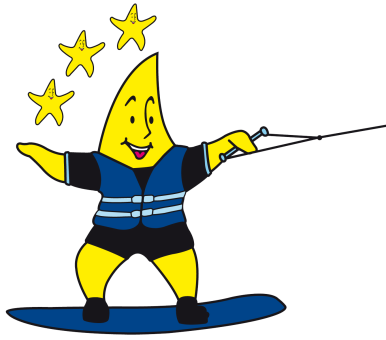 Geboortedatum:		Club:		Discipline:		Beginsituatie (aan het begin van het seizoen):Doelstelling (aan het begin van het seizoen):Evaluatie (op het einde van het seizoen):